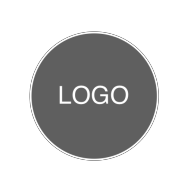 BILL TO<Contact Name><Client Company Name><Address><Phone><Email>SHIP TO<Name / Dept><Client Company Name><Address><Phone>Remarks, notes 	SUBTOTAL	0.00DISCOUNT	0.00SUBTOTAL LESS DISCOUNT	0.00TAX RATE	0.00%TOTAL TAX	0.00SHIPPING/HANDLING	0.00DESCRIPTION	QTYDESCRIPTION	QTYUNIT PRICETOTAL0.000.000.000.000.000.000.000.000.000.000.00